Об установлении тарифов для организаций, оказывающих услуги по передаче электрической энергииВ соответствии с Федеральным законом от 26 марта 2003 года № 35-ФЗ   «Об электроэнергетике», Приказом Федеральной службы по тарифам от 6 августа 2004 года № 20-э/2 «Об утверждении Методических указаний по расчету регулируемых тарифов и цен на электрическую (тепловую) энергию на розничном (потребительском) рынке», на основании экспертного заключения и решения правления региональной энергетической комиссии-департамента цен  и  тарифов  Краснодарского  края п р и к а з ы в а ю:1. Установить индивидуальные тарифы на услуги по передаче электрической энергии для взаиморасчетов между сетевыми организациями на 2014 год в соответствии с приложением № 1.2. Установить и ввести в действие с 1 января 2014 года долгосрочные параметры регулирования для сетевых организаций, в отношении которых тарифы на услуги по передаче электрической энергии устанавливаются на основе долгосрочных параметров регулирования деятельности территориальных сетевых организаций в соответствии с приложениями      №№ 2 и 3.3. Настоящий приказ вступает в силу с 1 января 2014 года.Руководитель                                                                                    С.Н. Милованов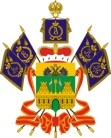 РЕГИОНАЛЬНАЯ ЭНЕРГЕТИЧЕСКАЯ КОМИССИЯ- ДЕПАРТАМЕНТ ЦЕН И ТАРИФОВ КРАСНОДАРСКОГО КРАЯП Р И К А З24 декабря 2013 года                                                                             № 94/2013-э24 декабря 2013 года                                                                             № 94/2013-эг. Краснодар